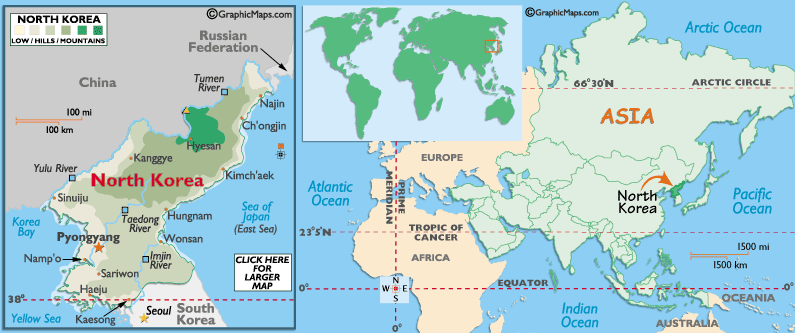 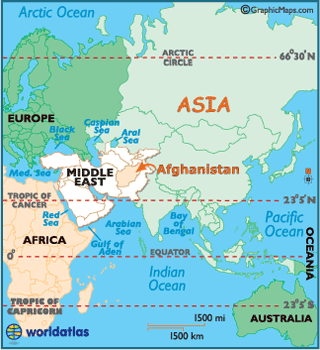 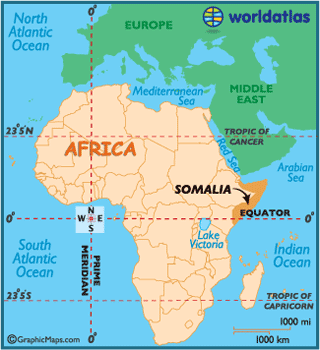 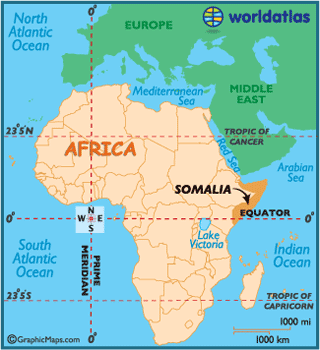 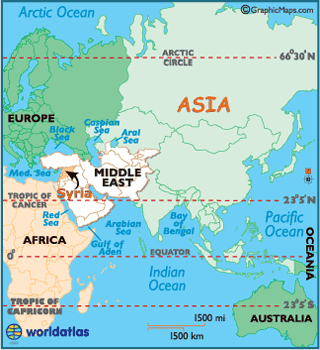 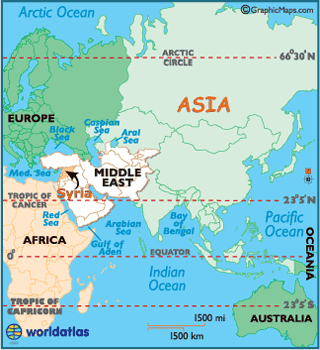 SOURCES:KONY:“Joseph Kony 2012: growing outrage in Uganda over film.” The Telegraph. http://www.telegraph.co.uk/news/worldnews/africaandindianocean/uganda/9131469/Joseph-Kony-2012-growing-outrage-in-Uganda-over-film.html“Invisible Children: Saviors or Sensationalists?” UN Dispatchhttp://www.undispatch.com/invisible-children-saviors-or-sensationalistsNORTH KOREA:“Stop feeding North Korea’s nuclear ambitions.” Washington Post. http://www.washingtonpost.com/opinions/us-food-aid-to-n-korea-sends-the-wrong-messages/2012/03/07/gIQA6MM1zR_story.htmlAFGHANISTAN:“Afghan women have reason to be worried: 'Code of conduct' a big step backward.” Fox News. http://www.foxnews.com/opinion/2012/03/08/afghan-women-have-reason-to-be-worried-code-conduct-big-step-backward-for/#ixzz1odtNrKirSYRIA:“Syria walks out of UN human rights debate.” Emirates 24/7. http://www.emirates247.com/news/world/syria-walks-out-of-un-human-rights-debate-2012-02-28-1.445688SOMALIA:“More child soldiers in Somalia fighting.”  CNN.http://articles.cnn.com/2012-02-21/africa/world_africa_somalia-child-soldiers_1_al-shabaab-child-soldiers-human-rights-watch?_s=PM:AFRICA